                МАГАДАНСКАЯ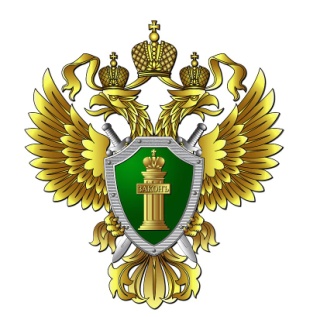                            ТРАНСПОРТНАЯ ПРОКУРАТУРА                       ул. Набережная реки Магаданки, 7, г. Магадан, тел. 624183О разграничении права на свободу слова и распространение материалов экстремистского направленностиМагаданская транспортная прокуратура разъясняет, что в постановление Пленума Верховного Суда Российской Федерации от 28.06.2011 № 11 «О судебной практике по уголовным делам о преступлениях экстремистской направленности» внесены изменения, согласно которым при рассмотрении жалоб на постановления о возбуждении уголовных дел о преступлениях экстремистской направленности судом должны тщательно проверяться основания для их возбуждения.Разъяснение напоминает о том, что у граждан есть гарантированное право свободно искать, получать, передавать и распространять информацию любым законным способом. Это право может быть ограничено только в исключительных случаях и в той мере, в которой это необходимо в демократическом обществе в целях защиты основ конституционного строя, нравственности, здоровья, прав и законных интересов других лиц.Факт размещения материалов, содержащих «экстремистский» контент в социальных сетях, может быть квалифицирован по ст. 282 Уголовного кодекса Российской Федерации, только в том случае, когда лицо, размещающее такой контент, осознавало направленность своих действий на нарушение основ конституционного строя, а также имело цель возбудить ненависть или вражду.При рассмотрении такого рода жалоб судом в обязательном порядке должна учитываться угроза обществу, которую влечет распространение подобных материалов. Судом должны тщательно проверяться основания для возбуждения уголовных дел. К таким основаниям относится не только факт размещения в интернете «экстремистского» контента, но и другие сведения, указывающие на общественную опасность и мотив совершения преступления.При определении умысла на возбуждение ненависти, суд должен учитывать совокупность обстоятельств, а именно: форму и содержание размещенной информации, ее контекст; наличие и содержание личных комментариев лица размещающего контент; факт личного создания либо заимствования информации; содержание всей страницы пользователя и характеристику его личности; объем, частоту и продолжительность размещения такого рода информации и интенсивность ее обновлений.При цитировании или перепечатке текста ссылка на Магаданскую транспортную прокуратуру обязательна!